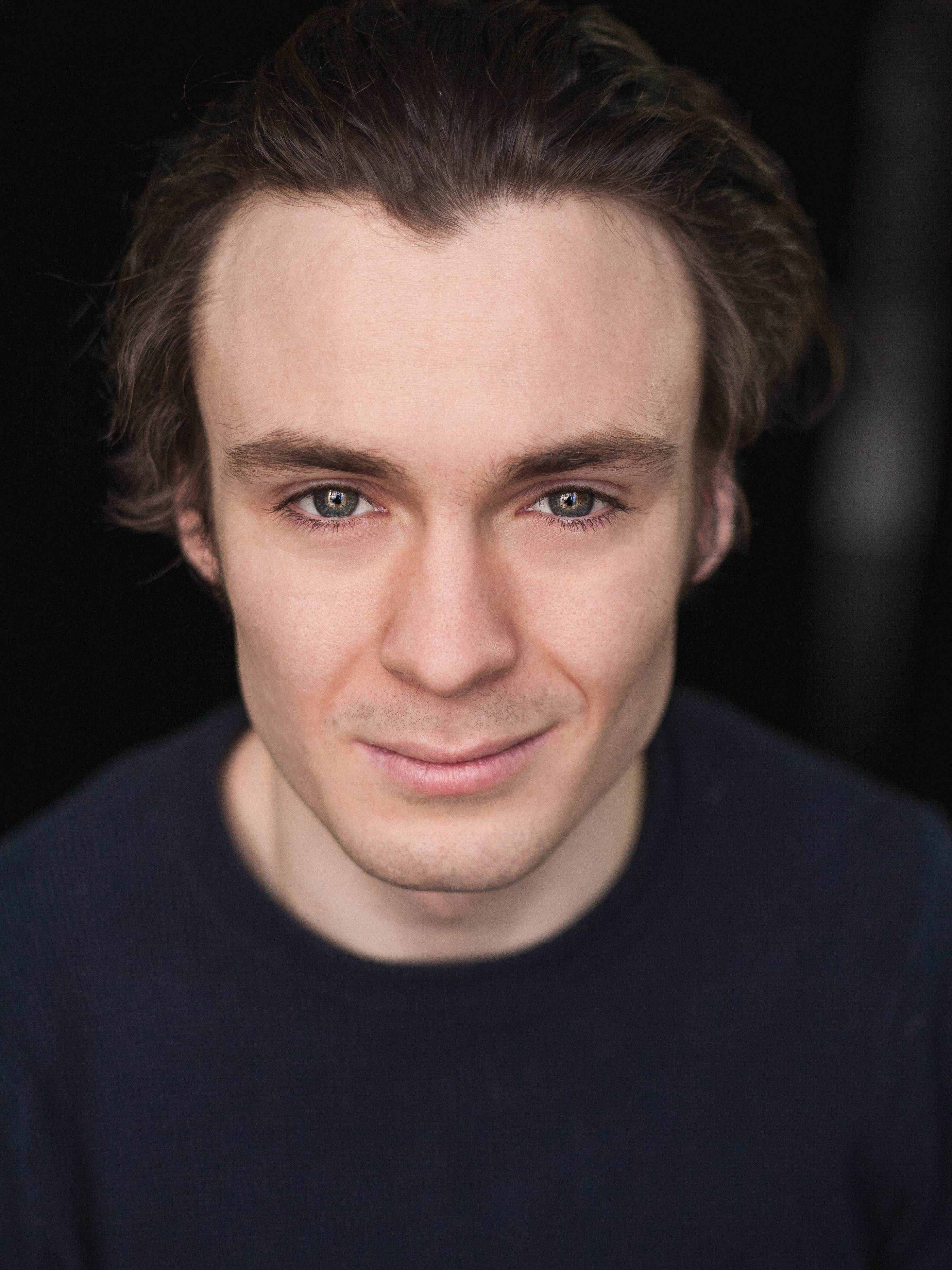 Henry EsdonActors CV 2018Training:	University of Central Lancashire,                           National Youth TheatreE-mail: 	henry.esdon@yahoo.com
Website:	http://henryesdon.wix.com/henryesdon  Phone:		07415274994Spotlight:	1891-3491-9078Equity:              SS00437101Location:          LondonHeight:              5’8”Build:                MediumHair:                  BrownEyes:                 Blue – Green Accents & Dialects:
(* = Native) Estuary English, *London, RP. American, Liverpool, Irish (Dublin), ScottishMusic & Dance:
Drums (Beginner), Piano (Beginner), Guitar (Beginner)Sports:
(Highly Skilled=*) *Rugby, Judo, *Cross-Country (Running), Athletics, Canoeing, Swimming,Vehicle Licences:Full Clean Car Driving Licence (UK)Other Skills:*Shooting, Archery, *Gym (Weight Lifting, Athlete Standard), Gymnastics (Intermediate), Creative Writing, Gardening, Photography, Scuba Diving, *Hiking (Bronze & Silver Duke of Edinburgh), Survival Skills, *Cycling